ПОЯСНИТЕЛЬНАЯ ЗАПИСКАк проекту решения Думы Кондинского района«О внесении изменений в решение Думы Кондинского района от 02 ноября 2018 года № 459 «О принятии осуществления части полномочий по решению вопроса местного значения»Проект решения Думы Кондинского района «О внесении изменений в решение Думы Кондинского района от 02 ноября 2018 года № 459 «О принятии осуществления части полномочий по решению вопросов  местного значения»  (далее – проект решения) подготовлен  в целях приведения в соответствие с действующем законодательством, руководствуясь частью 3 статья 14 «Об общих принципах организации местного самоуправления в Российской Федерации» проектом предлагается у сельских поселений Болчары, Половинка, Шугур, Мулымья, Леуши часть полномочий, предусмотренных пунктами 23 части 1 статьи 14 Федерального закона от 06 октября 2003 года № 131 – ФЗ «Об общих принципах организации местного самоуправления в Российской Федерации» признать утратившим силу (приложение). Данный проект не повлечет изменений объемов межбюджетных трансфертов предусмотренных в действующих Соглашениях о передаче части полномочий в 2019 и 2020 годах.В соответствии с пунктом 1.5 Порядка проведения оценки регулирующего воздействия проектов муниципальных нормативных правовых актов администрации Кондинского района и Думы Кондинского района, и экспертизы и оценки фактического воздействия принятых муниципальных нормативных правовых актов администрации Кондинского района и Думы Кондинского района, затрагивающих вопросы осуществления предпринимательской и инвестиционной деятельности, утвержденного постановлением администрации Кондинского района от 28 сентября 2015 года № 1213, сообщаем, что проект решения Думы Кондинского района «О внесении изменений в решение Думы Кондинского района от 02 ноября 2018 года № 459 «О принятии осуществления части полномочий по решению вопросов местного значения» не содержит положений:- устанавливающих новые или изменяющих ранее предусмотренные муниципальными нормативными правовыми актами обязанности для субъектов предпринимательской и инвестиционной деятельности; - устанавливающих, изменяющих или отменяющих ранее установленную ответственность за нарушение муниципальных нормативных правовых актов, затрагивающих вопросы осуществления предпринимательской и инвестиционной деятельности.ПРОЕКТСубъект правотворческой инициативы – глава Кондинского районаРазработчик проекта  - управления внутренней политики администрации Кондинского района ХАНТЫ-МАНСИЙСКИЙ АВТОНОМНЫЙ ОКРУГ – ЮГРАДУМА КОНДИНСКОГО РАЙОНАРЕШЕНИЕО внесении изменений в решение Думы Кондинского района от 02 ноября 2018 года № 459 «О принятии осуществления  части полномочий по решению вопросов местного значения» В целях приведения в соответствии с частью 3 статьи 14 Федерального закона Российской Федерации  от 06 октября 2003 года  № 131-ФЗ «Об общих принципах организации местного самоуправления в Российской Федерации», Дума Кондинского района решила:Внести в решение Думы Кондинского района от 02 ноября 2018 года № 459 «О принятии осуществления части полномочий по решению вопросов местного значения» следующие изменения:В приложении 5 к решению Думы Кондинского района пункт 4  признать утратившим силу.В приложении 6 к решению Думы Кондинского района пункт 4  признать утратившим силу.В приложении 7 к решению Думы Кондинского района пункт 4  признать утратившим силу.В приложении 8 к решению Думы Кондинского района пункт 4  признать утратившим силу.В приложении 9 к решению Думы Кондинского района пункт 4  признать утратившим силу.Администрации Кондинского района заключить дополнительные соглашения  о передаче осуществления части полномочий органов местного самоуправления сельских поселений Половинка, Болчары, Шугур, Мулымья, Леуши органам местного самоуправления муниципального образования Кондинский район.Обнародовать настоящее решение в соответствии с решением Думы Кондинского района от 27 февраля 2017 года № 215 «Об утверждении Порядка опубликования (обнародования) муниципальных правовых актов и другой информации органов местного самоуправления муниципального образования Кондинский район» и разместить на официальном сайте органов местного самоуправления Кондинского района.Настоящее решение вступает в силу после его обнародования и распространяет свое действие на правоотношения возникшие с 01 января 2021 года.  Контроль за выполнением настоящего решения возложить на председателя Думы Кондинского района Р.В. Бринстера и главу Кондинского района А.В. Дубовика в соответствии с их компетенцией.Председатель Думы Кондинского района			                                     Р.В. Бринстер                                Глава Кондинского района	                                                                                     А.В. ДубовикНачальник отделапо вопросам местного самоуправленияуправления внутренней политики                                                                            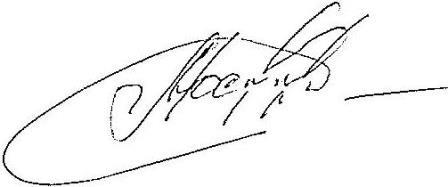 В.С. Москов